Приложение № 9к Контракту № 182/А-2018от «11» апреля 2018 г.ИП Карабчевский Геннадий ГеннадьевичИП Карабчевский Геннадий ГеннадьевичИП Карабчевский Геннадий ГеннадьевичИНФОРМАЦИЯ ОБ ОТЛОВЛЕННЫХ ЖИВОТНЫХ (СОБАКАХ), ПРЕДОСТАВЛЯЕМАЯ В ДЕНЬ ОТЛОВАОТЧЁТ № 18ИНФОРМАЦИЯ ОБ ОТЛОВЛЕННЫХ ЖИВОТНЫХ (СОБАКАХ), ПРЕДОСТАВЛЯЕМАЯ В ДЕНЬ ОТЛОВАОТЧЁТ № 18ИНФОРМАЦИЯ ОБ ОТЛОВЛЕННЫХ ЖИВОТНЫХ (СОБАКАХ), ПРЕДОСТАВЛЯЕМАЯ В ДЕНЬ ОТЛОВАОТЧЁТ № 18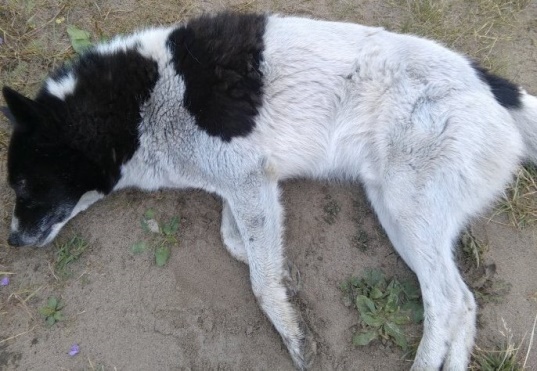 Дата отлова09.08.2018Пол/окраскобель/черно-белыйНомер учётной карточки87Адрес отловаВосточная 19 Живое/мёртвоеЖивое  Дата эвтаназии/кремации13.08.2018ИП Карабчевский Геннадий ГеннадьевичИП Карабчевский Геннадий ГеннадьевичИП Карабчевский Геннадий ГеннадьевичИНФОРМАЦИЯ ОБ ОТЛОВЛЕННЫХ ЖИВОТНЫХ (СОБАКАХ), ПРЕДОСТАВЛЯЕМАЯ В ДЕНЬ ОТЛОВАОТЧЁТ № 18ИНФОРМАЦИЯ ОБ ОТЛОВЛЕННЫХ ЖИВОТНЫХ (СОБАКАХ), ПРЕДОСТАВЛЯЕМАЯ В ДЕНЬ ОТЛОВАОТЧЁТ № 18ИНФОРМАЦИЯ ОБ ОТЛОВЛЕННЫХ ЖИВОТНЫХ (СОБАКАХ), ПРЕДОСТАВЛЯЕМАЯ В ДЕНЬ ОТЛОВАОТЧЁТ № 18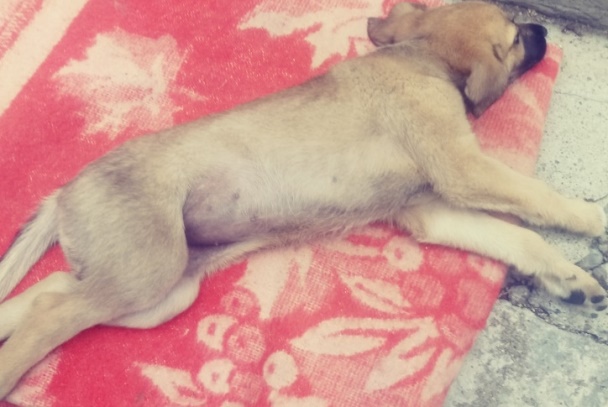 Дата отлова09.08.2018Пол/окрассука/светлая серо-рыжаяНомер учётной карточки88Адрес отловаДепоЖивое/мёртвоеЖивое, лапы не двигаются Дата эвтаназии/кремации13.08.2018ИП Карабчевский Геннадий ГеннадьевичИП Карабчевский Геннадий ГеннадьевичИП Карабчевский Геннадий ГеннадьевичИНФОРМАЦИЯ ОБ ОТЛОВЛЕННЫХ ЖИВОТНЫХ (СОБАКАХ), ПРЕДОСТАВЛЯЕМАЯ В ДЕНЬ ОТЛОВАОТЧЁТ № 18ИНФОРМАЦИЯ ОБ ОТЛОВЛЕННЫХ ЖИВОТНЫХ (СОБАКАХ), ПРЕДОСТАВЛЯЕМАЯ В ДЕНЬ ОТЛОВАОТЧЁТ № 18ИНФОРМАЦИЯ ОБ ОТЛОВЛЕННЫХ ЖИВОТНЫХ (СОБАКАХ), ПРЕДОСТАВЛЯЕМАЯ В ДЕНЬ ОТЛОВАОТЧЁТ № 18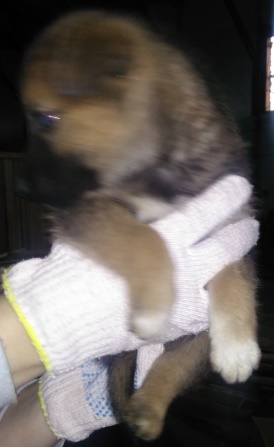 Дата отлова09.08.2018Пол/окрассука/чепрачныйНомер учётной карточки89Адрес отловаПионерская 42Живое/мёртвоеЖивое  Дата эвтаназии/кремации13.08.2018ИП Карабчевский Геннадий ГеннадьевичИП Карабчевский Геннадий ГеннадьевичИП Карабчевский Геннадий ГеннадьевичИНФОРМАЦИЯ ОБ ОТЛОВЛЕННЫХ ЖИВОТНЫХ (СОБАКАХ), ПРЕДОСТАВЛЯЕМАЯ В ДЕНЬ ОТЛОВАОТЧЁТ № 18ИНФОРМАЦИЯ ОБ ОТЛОВЛЕННЫХ ЖИВОТНЫХ (СОБАКАХ), ПРЕДОСТАВЛЯЕМАЯ В ДЕНЬ ОТЛОВАОТЧЁТ № 18ИНФОРМАЦИЯ ОБ ОТЛОВЛЕННЫХ ЖИВОТНЫХ (СОБАКАХ), ПРЕДОСТАВЛЯЕМАЯ В ДЕНЬ ОТЛОВАОТЧЁТ № 18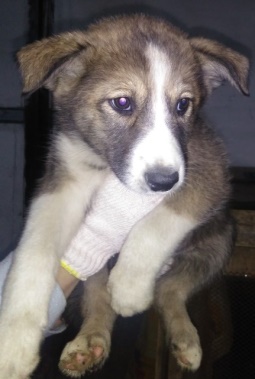 Дата отлова09.08.2018Пол/окрасКобель/рыже-белыйНомер учётной карточки90Адрес отловаПионерская 42Живое/мёртвоеЖивое  Дата эвтаназии/кремации13.08.2018ИП Карабчевский Геннадий ГеннадьевичИП Карабчевский Геннадий ГеннадьевичИП Карабчевский Геннадий ГеннадьевичИНФОРМАЦИЯ ОБ ОТЛОВЛЕННЫХ ЖИВОТНЫХ (СОБАКАХ), ПРЕДОСТАВЛЯЕМАЯ В ДЕНЬ ОТЛОВАОТЧЁТ № 18ИНФОРМАЦИЯ ОБ ОТЛОВЛЕННЫХ ЖИВОТНЫХ (СОБАКАХ), ПРЕДОСТАВЛЯЕМАЯ В ДЕНЬ ОТЛОВАОТЧЁТ № 18ИНФОРМАЦИЯ ОБ ОТЛОВЛЕННЫХ ЖИВОТНЫХ (СОБАКАХ), ПРЕДОСТАВЛЯЕМАЯ В ДЕНЬ ОТЛОВАОТЧЁТ № 18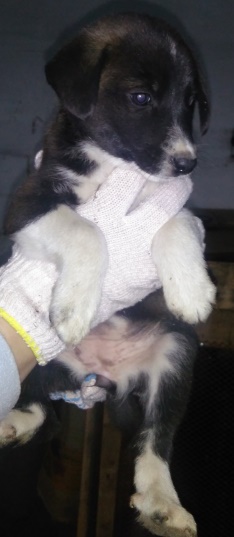 Дата отлова09.08.2018Пол/окрасСука/черно-белыйНомер учётной карточки91Адрес отловаПионерская 42Живое/мёртвоеЖивое  Дата эвтаназии/кремации13.08.2018ИП Карабчевский Геннадий ГеннадьевичИП Карабчевский Геннадий ГеннадьевичИП Карабчевский Геннадий ГеннадьевичИНФОРМАЦИЯ ОБ ОТЛОВЛЕННЫХ ЖИВОТНЫХ (СОБАКАХ), ПРЕДОСТАВЛЯЕМАЯ В ДЕНЬ ОТЛОВАОТЧЁТ № 18ИНФОРМАЦИЯ ОБ ОТЛОВЛЕННЫХ ЖИВОТНЫХ (СОБАКАХ), ПРЕДОСТАВЛЯЕМАЯ В ДЕНЬ ОТЛОВАОТЧЁТ № 18ИНФОРМАЦИЯ ОБ ОТЛОВЛЕННЫХ ЖИВОТНЫХ (СОБАКАХ), ПРЕДОСТАВЛЯЕМАЯ В ДЕНЬ ОТЛОВАОТЧЁТ № 18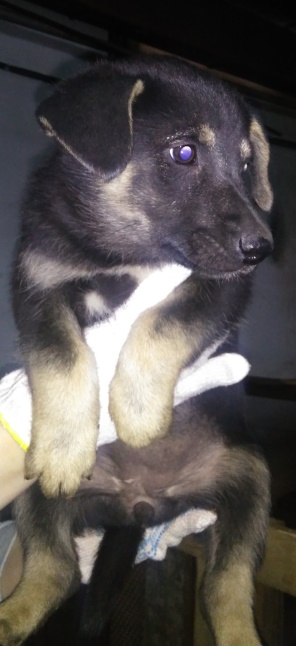 Дата отлова09.08.2018Пол/окрасСука/чепрачныйНомер учётной карточки92Адрес отловаПионерская 42Живое/мёртвоеЖивое  Дата эвтаназии/кремации13.08.2018ИП Карабчевский Геннадий ГеннадьевичИП Карабчевский Геннадий ГеннадьевичИП Карабчевский Геннадий ГеннадьевичИНФОРМАЦИЯ ОБ ОТЛОВЛЕННЫХ ЖИВОТНЫХ (СОБАКАХ), ПРЕДОСТАВЛЯЕМАЯ В ДЕНЬ ОТЛОВАОТЧЁТ № 18ИНФОРМАЦИЯ ОБ ОТЛОВЛЕННЫХ ЖИВОТНЫХ (СОБАКАХ), ПРЕДОСТАВЛЯЕМАЯ В ДЕНЬ ОТЛОВАОТЧЁТ № 18ИНФОРМАЦИЯ ОБ ОТЛОВЛЕННЫХ ЖИВОТНЫХ (СОБАКАХ), ПРЕДОСТАВЛЯЕМАЯ В ДЕНЬ ОТЛОВАОТЧЁТ № 18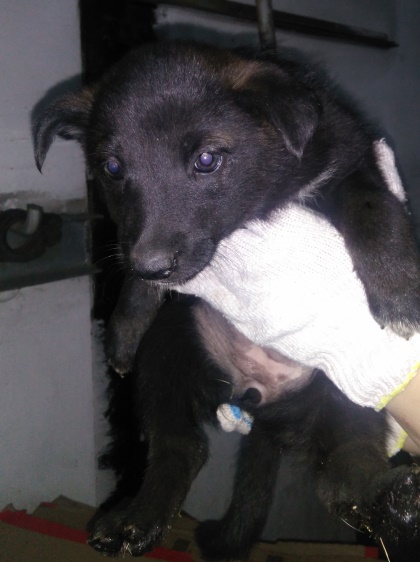 Дата отлова09.08.2018Пол/окрассука/черныйНомер учётной карточки93Адрес отловаПионерская 42Живое/мёртвоеЖивое  Дата эвтаназии/кремации13.08.2018ИП Карабчевский Геннадий ГеннадьевичИП Карабчевский Геннадий ГеннадьевичИП Карабчевский Геннадий ГеннадьевичИНФОРМАЦИЯ ОБ ОТЛОВЛЕННЫХ ЖИВОТНЫХ (СОБАКАХ), ПРЕДОСТАВЛЯЕМАЯ В ДЕНЬ ОТЛОВАОТЧЁТ № 18ИНФОРМАЦИЯ ОБ ОТЛОВЛЕННЫХ ЖИВОТНЫХ (СОБАКАХ), ПРЕДОСТАВЛЯЕМАЯ В ДЕНЬ ОТЛОВАОТЧЁТ № 18ИНФОРМАЦИЯ ОБ ОТЛОВЛЕННЫХ ЖИВОТНЫХ (СОБАКАХ), ПРЕДОСТАВЛЯЕМАЯ В ДЕНЬ ОТЛОВАОТЧЁТ № 18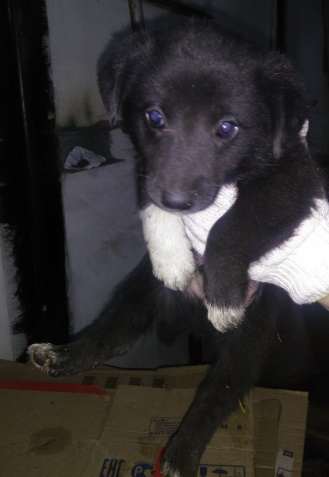 Дата отлова09.08.2018Пол/окраскобель/черныйНомер учётной карточки94Адрес отловаПионерская 42Живое/мёртвоеЖивое  Дата эвтаназии/кремации13.08.2018ИП Карабчевский Геннадий ГеннадьевичИП Карабчевский Геннадий ГеннадьевичИП Карабчевский Геннадий ГеннадьевичИНФОРМАЦИЯ ОБ ОТЛОВЛЕННЫХ ЖИВОТНЫХ (СОБАКАХ), ПРЕДОСТАВЛЯЕМАЯ В ДЕНЬ ОТЛОВАОТЧЁТ № 18ИНФОРМАЦИЯ ОБ ОТЛОВЛЕННЫХ ЖИВОТНЫХ (СОБАКАХ), ПРЕДОСТАВЛЯЕМАЯ В ДЕНЬ ОТЛОВАОТЧЁТ № 18ИНФОРМАЦИЯ ОБ ОТЛОВЛЕННЫХ ЖИВОТНЫХ (СОБАКАХ), ПРЕДОСТАВЛЯЕМАЯ В ДЕНЬ ОТЛОВАОТЧЁТ № 18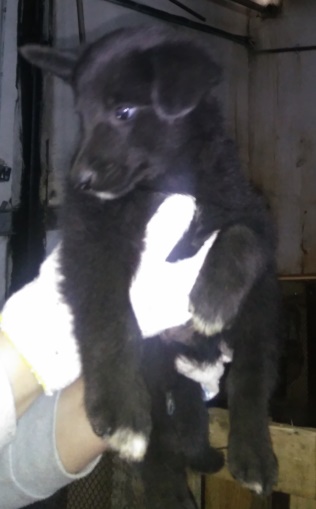 Дата отлова09.08.2018Пол/окраскобель/черныйНомер учётной карточки95Адрес отловаПионерская 42Живое/мёртвоеЖивое  Дата эвтаназии/кремации13.08.2018